Título artículoNombre autora, Nombre autorb y Nombre autorcaDatos del autor (universidad, escuela, dirección postal, correo electrónico, etc.), bDatos del autor (universidad, escuela, dirección postal, correo electrónico, etc.) y cDatos del autor (universidad, escuela, dirección postal, correo electrónico, etc.)AbstractIt is necessary to include an abstract in English that must correspond to the resumen facilitated in Spanish. In both the resumen and the abstract, it must be reflected the topics to the dealt in the communication for the conference, the objectives that are pursued, an advance about the conclusions that are obtained in the work, etc. The keywords and palabras clave, must also correspond between them.Keywords: It must be included between 4 and 6 keywords.ResumenSe debe incluir un resumen del trabajo en castellano, y el abstract en inglés habrá de corresponderse con este resumen. Tanto en el resumen como en el abstract, se debe reflejar la temática a tratar en la comunicación para el congreso, los objetivos que se persiguen, un avance de las conclusiones que se obtienen en el trabajo, etc. Los keywords y las palabras clave también se tienen que corresponder entre sí.Palabras clave: Se debe incluir entre 4 y 6 palabras clave.1. Introducción y objetivosSe debe utilizar esta plantilla para la redacción de las comunicaciones que presentar al congreso CUIEET’30, y no está permitido alterar el formato de este fichero por parte de los autores de los trabajos, con la única excepción de copiar y pegar para la incorporación de los sucesivos apartados y las diferentes figuras, tablas y referencias.El texto completo de cada trabajo se debe enviar en formato .docx o .doc, y deberá tener una extensión mínima de 1500 palabras y un máximo de 6 páginas, incluyendo entre ellas desde la página inicial donde figura el título del trabajo hasta la última página donde se reflejen las referencias.Debajo del título del trabajo se incluirá el nombre de los autores y los datos de los mismos. El nombre de cada autor se podrá reflejar en formato Nombre Apellido1 Apellido2 o en formato N. Apellido1 Apellido2, a elección de los autores del trabajo. Del mismo modo, los autores podrán elegir si desean reflejar sólo su primer apellido o ambos apellidos, dependiendo de la forma en que prefieran ser citados y además dependiendo de si disponen de ambos según su nacionalidad.Todas las comunicaciones al congreso deben contener un abstract en inglés y un resumen en castellano, con una extensión máxima de 500 caracteres con espacios incluidos en cada uno de ellos, y dichos apartados deben ir acompañados por una serie de keywords y palabras clave, respectivamente. En esos apartados de esta plantilla se proporcionan indicaciones adicionales para la redacción de los mismos.Los trabajos se deben estructurar en los apartados que se indica a continuación. No obstante lo anterior, el apartado de agradecimientos es opcional, y a los apartados de metodología y resultados se les puede asignar otro título o incluso se pueden fusionar en aquellos casos concretos en que no se trate de trabajos que respondan al formato general de estudios que utilizan una determinada metodología en base a la cual se muestran asimismo los correspondientes resultados.Introducción y objetivosMetodologíaResultadosConclusionesAgradecimientosReferenciasLos párrafos contenidos en esta plantilla ya disponen de un determinado espaciado posterior, y por tanto no se debe añadir líneas en blanco para separar más entre sí los sucesivos párrafos. Sólo se tendrá que incluir una línea en blanco de separación antes del título de cada apartado y subapartado, tal como se muestra en esta plantilla. Además esta plantilla incluye el formato que se debe utilizar para los títulos de los apartados y subapartados:1.1. Formato para los títulos de los subapartadosEn el texto que recoger en cada apartado y subapartado se utilizará la fuente Calibri Light con un tamaño de 11 puntos, y en los títulos de los apartados y subapartados será de 11,5 puntos. En el encabezado de la primera página, para el título de los trabajos se utilizará esta fuente con tamaño de 16 puntos y en los datos relativos a los autores será de 10 puntos. Por otra parte, los pies de figura, cabeceras de tabla y referencias deberán tener un tamaño de fuente de 9 puntos. Además se aplicará negrita o cursiva en los campos que corresponda según el formato de esta plantilla.Los autores deben tratar de ubicar las figuras y tablas en un lugar que se encuentre cerca del fragmento del texto en que se citan. La totalidad de las figuras deben disponer de un pie de figura y se tienen que numerar como Fig. 1, Fig. 2, etc. Del mismo modo, en todas las tablas se tiene que incluir una cabecera de tabla y deben ir numeradas como Tabla 1, Tabla2, etc. En los pies de figura y cabeceras de tablas se tiene que recoger un texto que permita identificar el contenido de cada figura o tabla. El formato que utilizar para ellos es el que se incluye en esta plantilla.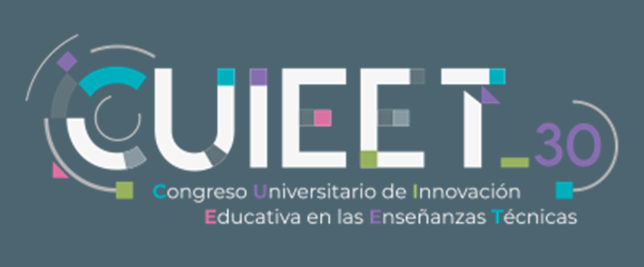 Fig. 1. Pie de figura.Para el texto a incluir en las figuras se debe seleccionar un tamaño de fuente que resulte suficientemente legible y que en general no sea inferior a 9 puntos. Las figuras y tablas deberán alinearse de manera que resulten centradas en dirección vertical. En el caso de las figuras que no sean vectoriales, como sucede en el caso de las figuras con extensiones .jpg, .png, .tiff, etc.,  se deberán introducir con una resolución mínima de 150 ppp. En las tablas se incluirá únicamente líneas de borde horizontales, y sólo encima y debajo de la cabecera y tras la última fila de la tabla.Tabla 1. Cabecera de tabla.En el caso de que se requiera incluir ecuaciones, se deberán elaborar haciendo uso del editor de ecuaciones de Microsoft Word y tendrá que emplearse un tamaño de fuente similar al que se considera en esta plantilla para el texto de los apartados y subapartados. Además las ecuaciones deberán ir numeradas como (1), (2), etc. Las ecuaciones se deberán situar con alineación central y el número de la ecuación con alineación derecha, siguiendo el formato de esta plantilla. 		(1)Las referencias irán numeradas como [1], [2], etc., y si se necesita citar alguna referencia se realizará incluyendo [x] al final de la frase en la que se realiza esa referencia o tras el nombre de los autores en caso de optar por mencionar a los autores, donde x es el número de la referencia. En el segundo caso se indicará como N. Apellido y N. Apellido [x] o bien N. Apellido et al. [x], utilizándose el primer formato cuando el número de autores sea inferior o igual a dos o bien el segundo formato cuando sea superior a dos.x. ReferenciasEl apartado de referencias se numerará al igual que el resto de apartados, sustituyendo la x del título de dicho apartado en esta plantilla por el número que corresponda.  Sólo se podrá incluir hasta un máximo de 8 referencias, y se deberán ordenar según el orden en que hayan sido citadas (en su caso), mientras que aquellas referencias que no se citen en el texto se colocarán después de las anteriores (si las hay) y para ellas se seguirá el orden que se considere más adecuado por parte de los autores. Se facilita a continuación algunos ejemplos sobre el formato en que recoger las referencias, siendo los dos primeros para los libros o capítulos de libros respectivamente, los dos siguientes para los artículos en revistas en papel o electrónicas respectivamente y el último para las publicaciones en formato web.[1] G. Echeita y G. Serrano (2019), Educación inclusiva: el sueño de una noche de verano, Octaedro.[2] M. A. Gilmartín (2008), Ambientes escolares, en J. A. Aragonés y M. Amérigo (Eds.), Psicología ambiental (pp. 221-237), Pirámide.[3] C. Rodríguez (2007), God’s eye does not look at signs. Early development and semiotics, Infancia y Aprendizaje 30(3), 343-374.[4] M. Blanco, O.L. Veiga, A.R. Sepúlveda, R. Izquierdo-Gómez, F.J. Román, S. López y M. Rojo (2019), Ambiente familiar, actividad física y sedentarismo en preadolescentes con obesidad infantil: estudio ANOBAS de casos-controles, Atención Primaria 52(4), 250-257, https://doi.org/ 10.1016/j.aprim.2018.05.013[5] Organización de las Naciones Unidas para la Educación, la Ciencia y la Cultura (1 de octubre de 2018), Nuevos datos revelan que en el mundo uno de cada tres adolescentes sufre acoso escolar, https://es.unesco.org/news/nuevos-datos-revelan-que-mundo-cada-tres-adolescentes-sufre-acoso-escolarCurso académicoVariable 1Variable 2Resultado 2020-20213,26,422021-20229,27,732022-20230,58,31